Пенсионный фонд Российской Федерации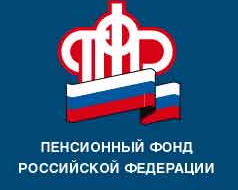 информируетОб индексации пенсии после увольнения с работыС января 2018 года после увольнения пенсионера с работы полный размер пенсии с учетом всех индексаций выплачивается за период с первого числа месяца после увольнения.* Например, пенсионер уволился с работы в декабре 2018 года. В январе 2019 года в ПФР поступит отчетность от работодателя за декабрь с указанием того, что пенсионер числился работающим. В феврале ПФР получит отчетность за январь, в которой пенсионер в числе работающих уже не значится. В марте ПФР примет решение о возобновлении индексации, и в апреле пенсионер получит полный размер пенсии, а также денежную разницу между прежним и новым размером пенсии за предыдущие три месяца: январь, февраль и март 2019 года. То есть пенсионер начнет получать полный размер пенсии спустя три месяца после увольнения, но эти три месяца будут ему компенсированы.*Федеральный закон № 134-ФЗ «О внесении изменений в статью 26.1 Федерального закона «О страховых пенсиях».ГУ-УПФР в г. Вышнем Волочке  и  Вышневолоцком  районеТверской области (межрайонное)